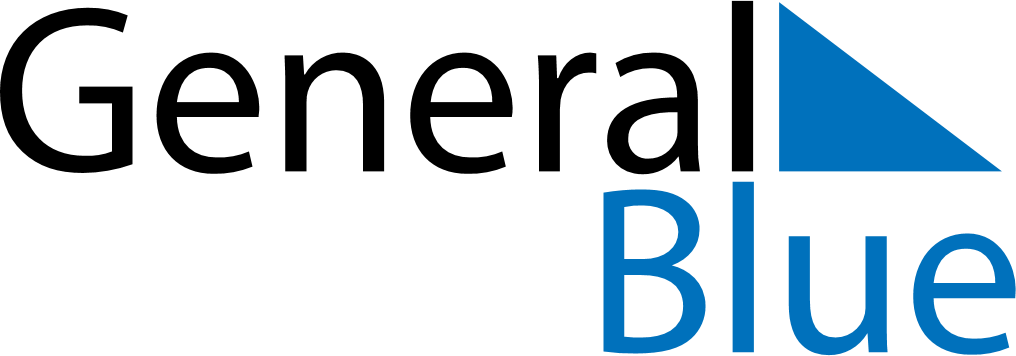 Daily Planner May 30, 2021 - June 5, 2021Daily Planner May 30, 2021 - June 5, 2021Daily Planner May 30, 2021 - June 5, 2021Daily Planner May 30, 2021 - June 5, 2021Daily Planner May 30, 2021 - June 5, 2021Daily Planner May 30, 2021 - June 5, 2021Daily Planner May 30, 2021 - June 5, 2021Daily Planner SundayMay 30MondayMay 31TuesdayJun 01WednesdayJun 02ThursdayJun 03 FridayJun 04 SaturdayJun 05MorningAfternoonEvening